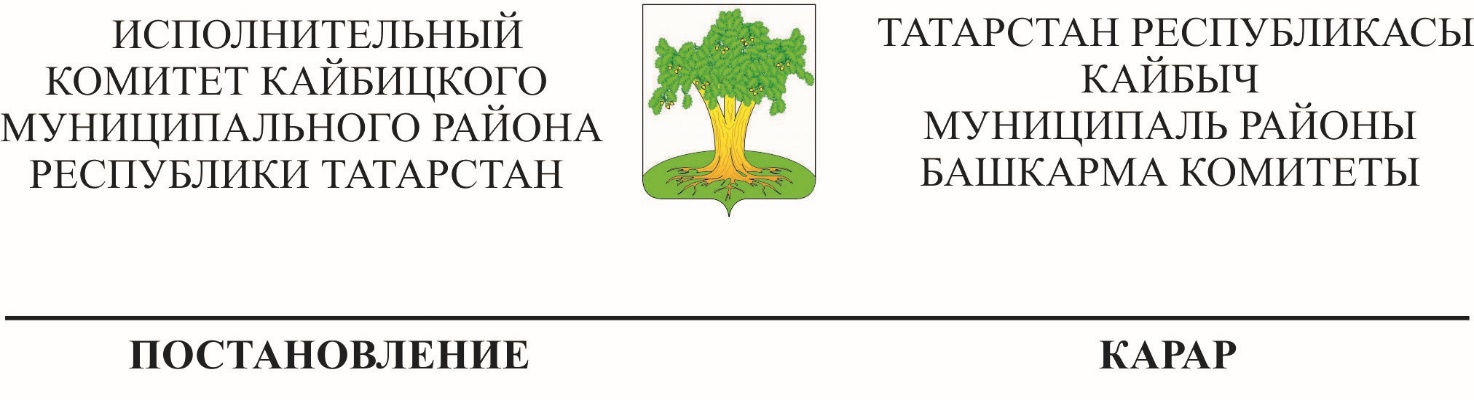                        ________           с. Большие Кайбицы                    №___Об отмене некоторых постановлений Исполнительного комитета Кайбицкого муниципального района Республики Татарстан В целях приведения муниципальных нормативно-правовых актов в соответствие с действующим законодательством, Исполнительный комитет Кайбицкого муниципального района Республики Татарстан ПОСТАНОВЛЯЕТ:Отменить постановления Исполнительного комитета Кайбицкого муниципального района Республики Татарстан:от 25.02.2019 №65 «Об обеспечении доступа к информации о деятельности органов местного самоуправления Кайбицкого муниципального района посредством информационно-телекоммуникационной сети «Интернет»;от 23.05.2023 №186 «О внесении изменений в постановление Исполнительного комитета Кайбицкого муниципального района от 25.02.2019 №65 «Об обеспечении доступа к информации о деятельности органов местного самоуправления Кайбицкого муниципального района посредством информационно-телекоммуникационной сети «Интернет».Настоящее постановление разместить на официальном сайте Кайбицкого муниципального района Республики Татарстан в информационно-телекоммуникационной сети Интернет по веб-адресу: http:// kaybici.tatarstan.ru и опубликовать на «Официальном портале правовой информации Республики Татарстан» в информационно-телекоммуникационной сети Интернет по веб-адресу: http://pravo.tatarstan.ru. Контроль за исполнением настоящего постановления возложить на начальника организационно-правового отдела Исполнительного комитета муниципального Кайбицкого муниципального района Р.С.Шакирову.Руководитель                                                                                                       А.Н.Макаров